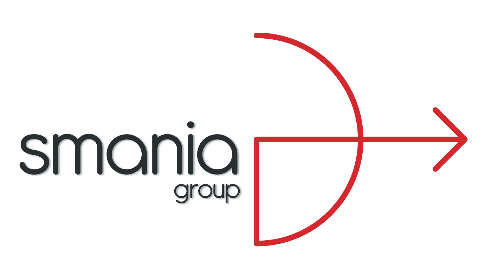 Informazioni sull’offerta di lavoroSiamo alla ricerca di una figura junior da inserire all’interno del nostro ufficio amministrativo/commerciale. LA POSIZIONEAvrai inizialmente il compito di fornire supporto al nostro reparto amministrativo, rispondendo al responsabile dell’ufficio e ti occuperai di tutte le mansioni operative per imparare, col tempo, a prendere in carico anche quelle organizzative. Le attività di cui ti dovrai occupare, in seguito ad un’adeguata formazione e con la supervisione di un tutor, saranno: -Prima accoglienza in azienda di clienti e fornitori-Uso del gestionale aziendale-Compilazione e archiviazione di CMR e DDT-Contatto telefonico con clienti e fornitori italiani ed esteri-Uso dei vari programmi relativi ai circuiti che l’azienda utilizza per la spedizione delle merci-Invio e registrazione fattureRequisiti richiesti: - Ottima conoscenza del pacchetto Office.- Buona conoscenza della lingua inglese e della lingua francese. - La conoscenza della lingua tedesca costituirà titolo preferenziale.Completano il profilo: domicilio in zone limitrofe, flessibilità, ottime capacità di team working, problem solving, tanta voglia di imparare, di lavorare sodo e di mettersi in gioco.Da noi troverai un ambiente dinamico, giovane e sfidante dove avrai la possibilità di crescere e fare tanta esperienza sul campo fin da subito.Offriamo un contratto di stage.Sede e orario di lavoro: Vallà di Riese Pio X (TV).40h settimanali dal lunedì al venerdì.Per candidarti invia una e-mail a l.smania@smaniagroup.com indicando nell’oggetto ‘Candidatura stage’ ed allegando il tuo CV aggiornato.CHI SIAMOSmania Group Srl è una piccola realtà nata nella provincia di Treviso, abbiamo radici forti, ben piantate qui, ma il nostro campo di gioco è il mondo. Ci occupiamo di spedizioni internazionali e nazionali, siamo giovani e allo stesso tempo vantiamo un’esperienza trentennale. Lavoriamo per fornire un servizio a 360° ai nostri partner, con energia, fantasia e voglia di trovare una soluzione per ogni sfida che ci troviamo a dover affrontare.